Registre de forma veraz y correcta los datos solicitados a continuación. Una vez entregada la información en la División de Admisiones, Registro y Control Académico, se tomará por cierta y no habrá posibilidad de modificación.Fecha: día:    mes:    año:      Soy aspirante a los programas de pregrado que ofrece la Universidad del Cauca, para el Primero:       Segundo:       período académico de      IMPORTANTE: La Universidad del Cauca se reserva el derecho de verificar la autenticidad y veracidad de la información ante las autoridades competentes. Los documentos presentados por los aspirantes deberán contener nombres completos, número de documento de identidad, teléfonos, dirección y correo electrónico activo de quien los expide._____________________________________Firma del AspiranteAplica como caso especial: SI ___ NO ___ indique el motivo: Entrega incompleta de documentos  Los documentos presentados no acreditan la condición de caso especial. Otro. _____________________________________________________Funcionario que recibe: _________________________ Firma: ________________N° Folios:     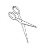 ------------------------------------------------------------------------------------------------------------------------------------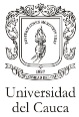 Solicitud de Inscripción – Caso Especial            Bachiller Afrodescendiente Proveniente de Territorios de la Costa Pacífica del Departamento del Cauca Código: PA-GA-4.2-FOR-18Nombre del aspirante:        Identificación:      Programa:                                                                                                                                                   Período académico: 1       2       Año:      Fecha: Día           Mes           Año                                                  Aplica como caso especial: SI ______   NO _____ motivo: Entrega incompleta de documentos  Los documentos presentados no acreditan la condición de caso especial. Otro. _______________________________Funcionario que recibe:                                              Firma: ___________________N° Folios:     Conserve este desprendible y preséntelo en caso de reclamoPrograma Prioridad 1:      Programa Prioridad 2:      Apellidos:      Nombres:      Número del documento de Identificación:      Teléfono Residencia:       Celular:      Correo Electrónico:      Requisitos para la inscripción como caso especialEspacios para ser diligenciados por funcionario DARCAEspacios para ser diligenciados por funcionario DARCARequisitos para la inscripción como caso especialCumple:Cumple:Requisitos para la inscripción como caso especialSINOLos aspirantes Afrodescendientes que provengan de los territorios de la Costa Pacífica del Departamento Cauca, además de cumplir con los requisitos previstos en el artículo 20 del Acuerdo Académico 013 de 2018, deberán presentar en su orden en un legajador tamaño oficio, los siguientes documentos:1. Solicitud de inscripción – caso especial, diligenciada.2. Fotocopia del documento de identidad (Cédula, tarjeta de identidad, contraseña, cédula de extranjería), ampliada al 150% y legible.3. Copia del comprobante de pago de inscripción, debidamente cancelado. 4. Certificación de estudio de los tres últimos años de bachillerato, expedida por instituciones educativas ubicadas en la costa pacífica del Departamento del Cauca: Guapi, Timbiquí y López de Micay.